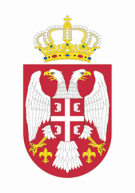  Република СрбијаНационални савет за културу					   Београд, Влајковићева 3       Броj:06-00-12/2014-01Датум: 4. фебруар 2015.              		ДСЗ А П И С Н И КСА 36.  РЕДОВНЕ СЕДНИЦЕ НАЦИОНАЛНОГ САВЕТА ЗА КУЛТУРУ КОЈА ЈЕ ОДРЖАНА 4. ФЕБРУАРА2015. ГОДИНЕ	Састављен дана 4. фебруара 2015. године,  у згради Народне скупштине Републике Србије, Београд, Краља Милана број 14, у Плавом салону, на Тридесетшестој редовној седници Националног савета за културу (у даљем тексту: Савет).	      Започето у 13.15 часова.		Присутни:	1.    Миро Вуксановић, председник Савета	2.    Егон Савин, заменик председника 	3.    Весна Ињац Малбаша, члан                  4.    Душан Оташевић, члан	5.    Милета Продановић, члан6.    Душко Паунковић, члан7.    Карољ Вичек, члан8.    Ивана Стефановић, члан	 9.   Слободан Вујовић, члан 	10.  Дејан Стојановић, секретар	      Свој изостанак са данашње седнице оправдали су чланови: Мирослав  Могоровић, Милица Тодоровић, Душан Ковачевић, Марина Нешковић, Александар Денић, Жарко Драгојевић и Горан Паскаљевић.		Миро Вуксановић, председник Савета, поздравља присутне чланове констатацијом да је ово прва седница у овој години и упућује честитку свим присутним члановима за бољи рад у наредном периоду. Обавештава чланове Савета да постоји кворум за рад, да се данашња седница тонски снима, а да ће транскрипт бити достављен члановима Савета.			Председник предлаже за данашњу седницу следећиДНЕВНИ РЕД1. Усвајање записника са Тридесетпете редовне седнице Савета;2. Остваривање закључака са претходне седнице;3. Архивска делатност у Србији данас;4.  Нацрт закона о архивској грађи и архивској служби,5.  Дописи упућени Савету;            6.   Избори председника Савета за наредни период;  	7.  Питања и предлози.Предлог Дневног реда је једногласно усвојен.Тачка 1.	Чланови Савета нису имали примедбе на Записник с Тридесетпете редовне седнице, након чега је донетЗАКЉУЧАК	Усваја се Записник с Tридесетпете редовне седнице Савета, одржане 4. децембра 2014. године.Тачка 2.	Председник Савета је констатовао да је закључак донет по првој тачки био у вези са усвајањем записника са претходне седнице.	Закључак у вези треће тачке дневног реда се тицао сопштења за јавност везаног за Нацрт закона о изменама и допунама Закона о култури и констатовао да је саопштење постављено на сајт Савета дан након одржане седнице, да је објављено у медијима и да је поступљено у складу са закључком.  	Председник је констатовао да је реализован и закључак донет поводом четврте тачке дневног реда а у вези са примедбама и сугестијама на Нацрт закона о архивској грађи и архивској служби и подсетио чланове на хронологију догађаја који су претходили слању примедби министарству. У току дискусије Ивана Стефановић је обавестила чланове Савета да је незванично добила пречишћену верзију поменутог текста, који није на сајту министарства, и са задовољством констатовала да је велики број примедби усвојен.	Констатовано је да су закључци везани за пету, шесту и седму тачку дневног реда, а односе се на примедбе и сугестије на Нацрт закона о изменам и допунама Закона о библиотечко информационој делатности, Нацрта закона о изменама и допунама Закона о обавезном примерку публикације и Нацрта закона о изменама и допунама Закона о старој и реткој библиотечкој грађи, реализовани и да су примедбе и сугестије упућене министарству на даљу надлежност.	Закључак донет поводом осме тачке дневног реда односио се на План рада Савета за прву половину 2015. године. Констатовано је да су предложене две алтерантиве, прва која је таксативно набрајала активности и друга која их је навела у описном облику, након чега је усвојена друга алтернатива. 	 У оквиру овог закључка председник је подсетио присутне о томе шта се дешавало на јавном слушању поводом Нацрта закон ао изменама и допунама Закона о култури  у надлежном скупштинском одбору. 	Весна Ињац Малбаша је обавестила присутне о свим дешавањима на јавном слушању. Констатовала је да је тек у петак на сајту министарства постављен текст Нацрта закона о изменама и допунама Закона о култури, да јавно слушање заказано за понедељак и да већина предлога Савета није прихваћена. Расправа је трајала јако дуго и обавестила је присутне да је министар Тасовац имао непријатне примедбе након њеног излагања. Упознала је чланове Савета на новину која се тиче улоге Управних одбора у току избора директора установа. Улога Управних одбора је сведена на административно техничку улогу. Следећа примедба се тицала дискреционог права министра у вези са располагањем средствима за пројектно суфинансирање. Продужен је статус вд управника са дванаест на осамнаест месеци. Министар је изјавио да Нацрт није коначан и да ће се коначна верзија сачинити након јавног слушања. Истакла је да је њена дискусија била концизна и да је због временског ограничења поменула само део примедби а да су јавном слушању присуствовали Ивана Стефановић и Милета Продановић.	Секретар Савета је изнео да није упознат са чињеницом да ли је урађен коначан текст Нацрта закона и упознао чланове Савета са процедуром која претходи слању нацрта Влади.	Милета Продановић је изнео своје виђење тока јавног слушања. Посебно је истакао неуљудан коментар министра да су три минута  које је Весна Ињац искористила за своје излагање била најдужа три минута у историји човечанства. Замерка која је изнета тицала се и чињенице да представник Савета није седео у радном председништву. 	Слободан Вујовић је предложио да се не остане без коментара о односу министра према члану Савета, да је недопустив коментар и да је потребно прокоментарисати све догађаје и тражити одговоре зашто нису прихваћени предлози Савета.	Ивана Стефановић је констатовала да је њен утисак поводом јавног слушања исти као и већ изнети и додала да је поред тога, што је јавном слушању присуствовао велики број посленика из културе, њен утисак да је била присутна аутоцензура. Предлози који су се чули. су били добронамерни и конструктивни.	Миро Вуксановић је упознао присутне са током дешавања који су претходили јавном слушању, Да је било предвиђено да се присутнима прво обрати председница Одбора, затим да реч добије министар а након тога  председник Савета. Председница је обавестила председника Савета да је термин одржавања јавног слушања одредио министар и да другог термина није било. Председник је обавестио упутиоца позива да је спречен да присуствује јавном слушању и да ће Одбор о томе добити и писмено обавештење.		Прихваћен је предлог да се поводом свих описаних догађања изда званично саопштење које треба да садржи следеће елементе: констатацију да се није радило по предложеном редоследу, да је снижена улога Савета и умањен његов значај пред свим присутнима што је имало за последицу да Савет није могао изнети све своје примедбе, да је јавно слушање   заказано за понедељак 29.12.2014 а Нацрт је био доступан на сајту мниистарства у петак 26.12.2014., да је према позиву за седницу било је предвиђено да представник Савета има уводну реч с обзиром да је своје утврђено мишљење  правовремено упутио министарству и јавности и да је на самој седници Савет  третиран као и савки други учесник у широкој расправи. Савет констатује да  након јавног слушања  нема сазнања шта се догађа са текстом Нацрта закона. Задужен је секретар Савета да сачини текст саопштења и упути свим члановима ради давања примедби.	Весна Ињац Малбаша је предложила да се тражи од министарства образложење у вези одбијених предлога.	Егон Савин  је поставио питање везано зато који је проценат примедби прихваћен. 	Миро Вуксановић је поменуо да су била два позива за гостовање на телевизији.	Весна Ињац Малбаша је чланове Савета обавестила да је позив упућен од стране телевизије ПИНК  и телевизије Н1, да је она одабрала телевизију Н1 и гостовала у јутрањем програму заједно са председницом Удружења балетских уметника и изнела основне примедбе Савета.	Поводом закључка донетог по тачки 10. дневног реда констатовано је да је директорка Нродне библиотеке Србије одговорила на упућени допис а да је одговор министарства изостао.	Констатовано је да је закључак који је донет поводом тачке 10. дневног реда реализован али да Момчило Перишић, због болести, није био у могућности да присуствује седници због редовне лекарске контроле којој је морао неизоставно да присуствује. Из министарства није стигао никакав допис поводом позива за присуство на данашњу седницу. Господин Перишић је предложио да се расправа о предложеној теми одложи за април месец јер очекује да ће се његово здравствено стање до тада стабилизовати.	Секретар Савета је, у оквиру тачке 11. дневног реда, обавестио присутне  о поступку куцања стенограма и да ће недостајући бити достављени одмах након добијања од стране надлежне службе.Тачка 3.	Председник је предложио, а чланови Савета прихватили,  да се из оправданих разлога ова тема разматра на редовној седници Савета која ће бити одржана у априлу месецу.Тачка 4.	Ивана Стефановић је упознала чланове Савета да је након упоређивања текста Нацрта закона о архивској грађи и архивској служби, који је незванично добила,  констатовала да је велики проценат предлога Савета усвојен. Упознала је чланове Савета са примедбама које су упућене министарству.	Преседник је, у име свих чланова Савета, изразио захвалност госпођи Стефановић за уложени труд, на томе што је упутила примедбе и сугестије и још једном констатовао да је већина примедби и сугестија изнетих од стране Савета прихваћен.	Након дискусије савет доноси 	ЗАКЉУЧАК1.Савет, након добијених информација, констатује да је известан број примедби и сугестија које је упутио на Нацрт закона о архивској грађи и архивској служби прихваћен од стране Радне групе која ради на изради поменутог Нацрта.2. Задужује се се секратар  да овај закључак уврсти у текст званичног саопштења са ове седнице, постави саопштење на сајт Савета и исто проследи медијима ради објављивања.Тачка 5.Након упознавања чланова Савета са пристиглим дописом, Савет доноси ЗАКЉУЧАКСавет је на Тридесетшестој редовној седници примио к знању поднесак мр Ђорђа Јанатовића и мр Бошка Брзића из Новог Сада од 13. јануара 2015. године  и задужио Дејана Стојановића, секретара Савета,  да о томе обавести подносиоца.Тачка 6.Председник Савета се захвалио свим члановима што су имали разумевање и прихватили разлоге због којих више не може да обавља овај посао. Подсетио је на своје речи да је прихватио да обавља ту дужност привремено и да то привремено стање траје осам месеци. Констатује да је све што је планирано и урађено. Захвалио се Егону Савину што је прихватио место заменика председника и да би било логично да место председавајућег у наредном периоду обавља заменик председника.  Егон Савин се захвалио на изнетом предлогу и  рекао да се не може прихватити те дужности због својих обавеза али да би и даље остао на месту заменика уколико се нови прдседник са тим сагласи. Миро Вуксановић и Егон Савин су изнели заједнички предлог да председник у наредном периоду буде Милета Продановић. Такође је изнео и сумњу да ни посао заменика не може савесно обављати због својих обавеза и замолио присутне за разумевање. Након тога је упућено директно питање Милети Продановићу да се изјасни да ли прихвата кандидатуру.Милета Продановић је прихватио кандидатуру и предложио да Егон Савин остане на месту заменика председника. Ивана Стефановић је подржала изнети предлог.Карољ Вичек је подржао предлог.Миро Вуксановић је истакао да је Милета Продановић свестрани стваралац познат у нашој јавности, и као  сликар, и као писац, и као  професор, да има успех у свим својим активностима, да је предлог добар и захвалио се на прихватању кандидатуре и ставио на гласање предлог да у наредном периоду функцију председника Савета обавља Милета Продановић . Предлог је једногласно усвојен. Након гласања Миро Вуксановић је Милети Продановићу честитао на избору и пожелео успешан рад.Констатовано је да је новизабрани председник Савета сагласан да заменик председника буде Егон Савин.Након гласања Савет је донеоЗАКЉУЧАКСавет је једногласно изабрао Милету Продановића, сликара, професора и књижевника, за председника Савета у наредном једногодишњем мандату.Задужује се секретар Савета да овај закључак уврсти у текст званичног саопштења са ове седнице, постави саопштење на сајт Савета и исто проследи медијима ради објављивања.Тачка 7.	Предложено да се редовна Тридесетседмаседница Савета одржи у среду 4. марта 2015. године са почетком у 12,00 сати, у згради Народне скупштине са следећим Дневним редом:	1. Усвајање записника са Тридесетшесте редовне седнице Савета;	2. Остваривање  закључака са претходне седнице;	3. Музичка делатност у Србији данас;	4  Дописи упућени Савету;	5. Питања и предлози.		Карољ Вичек је предложио да се на некој од наредних седница Савета разматра и о стању културе у медијима.Седница је завршена у 15.15 часова.                                          								Записничар:                                                                Председник:                        Дејан Стојановић			                         Миро Вуксановић	Овај Записник је једногласно усвојен на 37. Редовној седници Савета која је одржана 4. марта 2015. године.	У Београду 4. марта 2015. године	Секретар                                                            Председник	      Дејан Стојановић	Милета Продановић